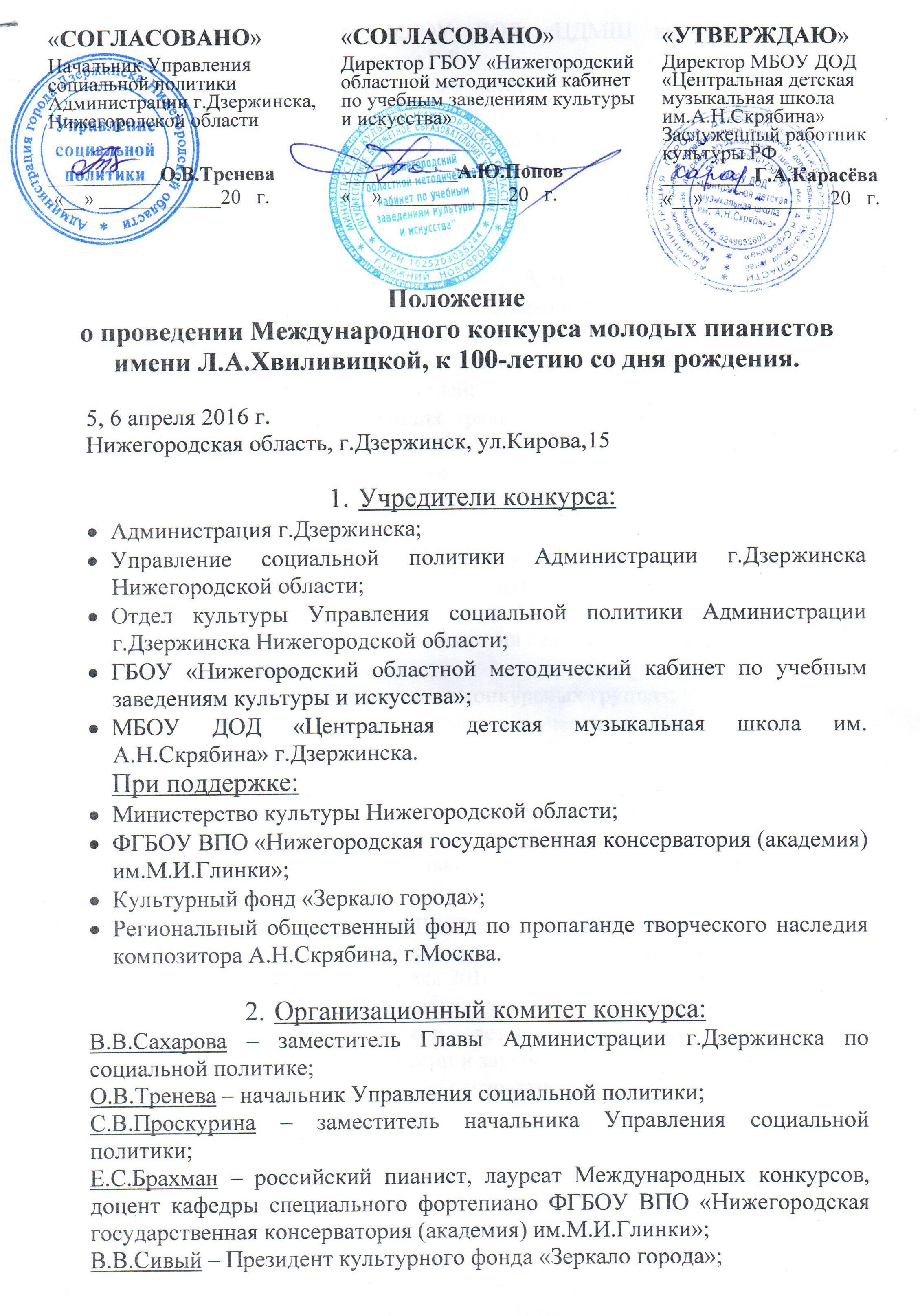 М.И.Сучков – директор культурного фонда международного гостеприимства «Атмосфера»;Г.А.Карасева – директор МБОУ ДОД «ЦДМШ им. А.Н.Скрябина» Заслуженный работник культуры РФ;М.Н.Рябикина – методист ГБОУ «Нижегородский областной методический кабинет по учебным заведениям культуры и искусства»;М.Е.Патрина – заместитель директора по УВР МБОУ ДОД «ЦДМШ им. А.Н.Скрябина»;И.Б.Кузнецова – заведующая фортепианным отделением МБОУ ДОД «ЦДМШ им.А.Н.Скрябина»3. Цели и задачи:Выявление и поддержка ярких, одаренных учащихся, владеющих разнообразными формами концертного исполнительства;Повышение исполнительского мастерства и развитие творческого потенциала молодых исполнителей;Сохранение и развитие лучших традиций отечественной фортепианной школы, широкая пропаганда классической фортепианной музыки;Привлечение общественного интереса к фортепианному исполнительскому искусству и творческому воспитанию личности.4. Жюри конкурса:4.1	 Жюри конкурса формируется из ведущих музыкантов-исполнителей и преподавателей Нижнего Новгорода, Москвы и Зарубежных стран;4.2	Председатель жюри – Е.С.Брахман, лауреат Международных конкурсов, доцент кафедры специального фортепиано ФГБОУ ВПО «Нижегородская государственная консерватория (академия) им.М.И.Глинки»;4.3	Жюри имеет право:присуждать не все премии в конкурсных группах;делить премии между несколькими участниками;присуждать специальные призы;совместно с оргкомитетом снимать с конкурсных прослушиваний участника, программа которого не соответствует предварительной заявке;решение жюри окончательно и пересмотру не подлежит.5. Условия проведения конкурса:5.1.	Периодичность проведения конкурса – один раз в три года;5.2.	Конкурс проводится 5,6 апреля 2016г. в г.Дзержинске;5.3.	В конкурсе принимают участие учащиеся фортепианных отделений детских музыкальных школ, детских школ искусств, студенты музыкальных колледжей России и зарубежных стран.5.4.	Конкурс проводится по четырем возрастным группам:«А» – до 9 лет«В» – 10-12 лет «С» – 13-15 лет «D» – 16 -20 лет5.5.	Возраст участника определяется на 15 марта 2016 г. и подтверждается копией свидетельства о рождении или копией паспорта.5.6.	По итогам конкурса будет проведен круглый стол.5.7.	Срок подачи заявок до 25 февраля 2016г. (определяется по штемпелю)5.8.	К заявке прилагаются:копия свидетельства о рождении или копия паспорта;анкета-заявка участника (образец прилагается);копия квитанции об оплате вступительного взноса;фото для буклета;краткая творческая характеристика участника.5.9.	Вступительный взнос 1500 рублей (платить строго по реквизитам).5.10.	Расходы, связанные с участием в конкурсе несет направляющая сторона. Оргкомитетом осуществляется бронирование мест в гостиницах по предварительным заявкам. 6. Порядок проведения конкурса:6.1. Первый тур конкурса является отборочным и проводится в образовательных учреждениях;6.2. Конкурсные прослушивания II тура будут проходить в Концертном зале им. А.Н.Скрябина МБОУ ДОД «Центральная детская музыкальная школа им. А.Н.Скрябина»;6.3. 05.04.2016г. – конкурсные прослушивания групп «А», «В», «С»Награждение по итогам выступлений;6.4. 06.04.2016г. – конкурсные прослушивания групп «D»Награждение по итогам выступлений;6.5. Порядок выступления на конкурсе определяется Оргкомитетом;6.6. Победители конкурса определяются в каждой возрастной группе, им присваиваются звания лауреата I,II,III степени, дипломанта конкурса. Лучший исполнитель награждается Гран-При. Конкурс учреждает денежные премии;6.7. Все участники конкурса награждаются грамотами за участие, преподаватели получают благодарственные письма.7. Программные требования:7.1. На конкурсе исполняются три произведения:Концерт (I часть; II и IIIчасти; III часть) – обязательноеДва сольных произведения любого жанра, кроме джазовых и эстрадных композиций.7.2. Продолжительность выступления:В группах «А», «В». «С» – до 15 минут;В группе «D» – до 20 минут.7.3. Партию оркестра исполняет преподаватель. При необходимости может быть предоставлен концертмейстер (указать в заявке). 7.4. Каждому участнику будет представлена репетиция в Концертном зале им. А.Н.Скрябина.Заявка – анкетаРеквизиты школы:УФК по Нижегородской области (Департамент финансов, экономики и муниципального заказа Администрации города Дзержинска, МБУ ДО «ЦДМШ им.А.Н.Скрябина» л/с 22001001930)ИНН/КПП 5249052609/524901001р/с 40701810122023000023Волго-Вятское ГУ Банка России г.Н. НовгородБИК 042202001Адрес школы:606000 Нижегородская область, г.Дзержинск, улица Кирова, дом 15.Контактные телефоны:8-(8313)25-83-08 Директор8-(8313)25-81-18 Зам. директора по АХЧ8-(8313)25-84-69 Зам. директора по УВР, секретарь8-(8313)25-81-11 ВахтаE-mail: cmsh.dze@mail.ruФ.И.О. участника (полностью)Число, месяц, год рожденияНаименование учебного заведенияАдрес, телефон, факс, e-mail учебного заведенияДомашний адрес участника, телефонФ.И.О. преподавателя,  звание, контактный телефон Программа Название произведения, тональностьхронометражПрограмма Программа Программа Необходимое количество мест в гостинице (мужских, женских)Печать и подпись руководителя учебного заведения.Печать и подпись руководителя учебного заведения.Печать и подпись руководителя учебного заведения.